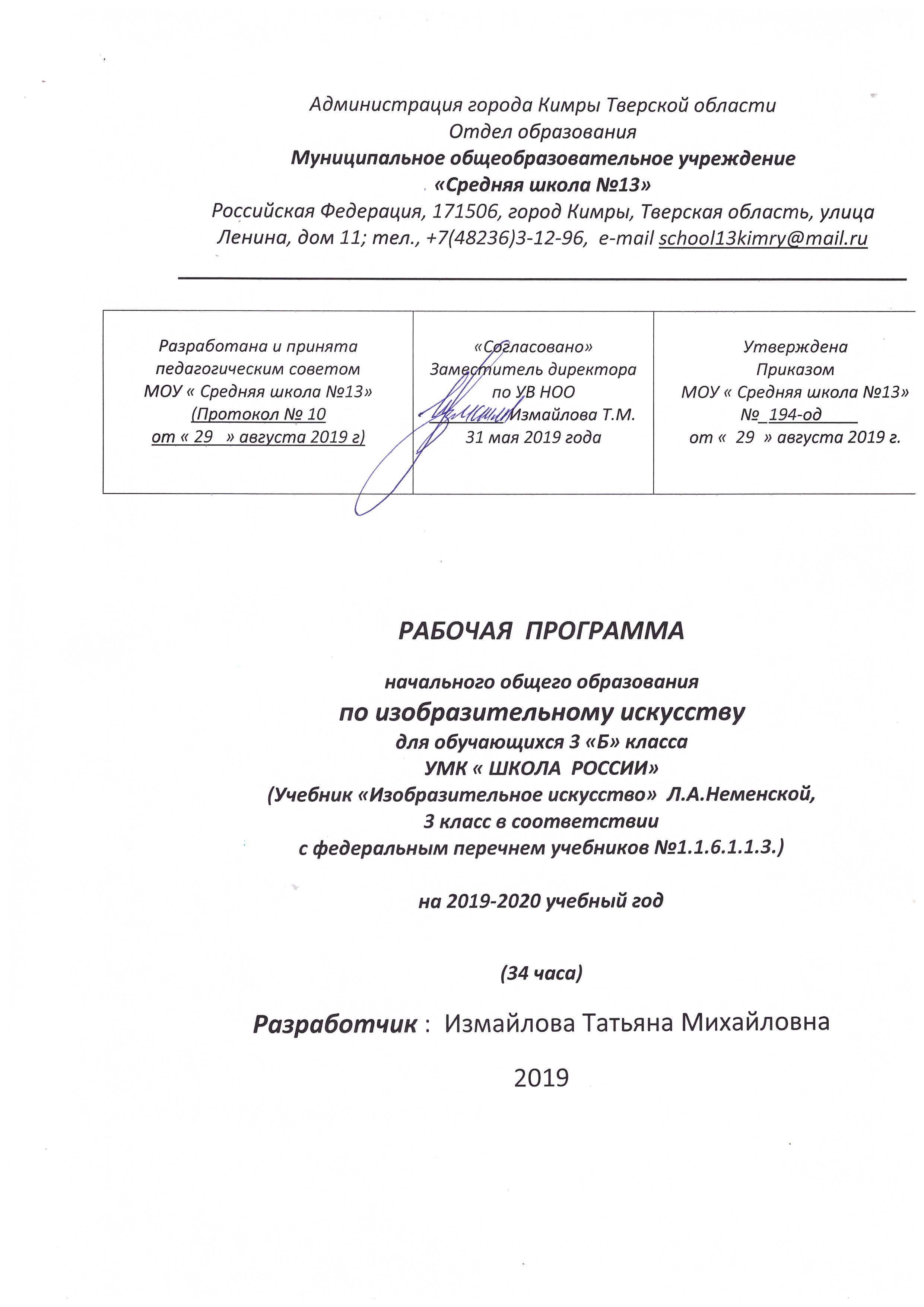 1.  ПРЕДМЕТНЫЕ РЕЗУЛЬТАТЫОбучающиеся научатся:-Различать виды художественной деятельности.-Различать виды и жанры в ИЗО.-Понимать образную природу искусства.-Эстетически оценивать явления природы, события окружающего мира.-Применять художественные умения, знания и представления в процессе выполнения художественно-творческой работы.-Узнавать, воспринимать и осмысливать несколько великих произведений русского и мирового искусства.-обсуждать и анализировать произведения искусства.-Усвоить названия ведущих музеев России и своего региона.-Видеть проявления  визуально-пространственных искусств в окружающей жизни: в доме, на улице, в театре, на празднике.-Использовать в художественно-творческой деятельности различные материалы и техники-Компоновать на плоскости листа и в объеме, задуманный образ.Освоить умения применять в художественно-творческой деятельности основы цветоведения,  графической грамотности.-овладеть навыками моделирования из бумаги, лепки из пластилина,Навыками изображения средствами аппликации и коллажа.Рассуждать о многообразии представлений о красоте у народов мира, способности человека в самых разных природных условиях создавать свою самобытную культуру.-Эстетически  воспринимать красоту городов, сохранивших исторический облик, свидетелей нашей истории.-Объяснять значение памятников и архитектурной среды древнего зодчества для современников.-Выражать в изобразительной деятельности свое отношение к архитектурным и историческим ансамблям древнерусских городов.-Приводить примеры произведений искусств, выражающих красоту мудрости и богатой духовной жизни, красоту внутреннего мира человека.Обучающиеся получат возможность научиться:-Понимать содержание и выразительные средства художественных произведений.-Сопоставлятьобъекты и явления реальной жизни и их образы, выраженные в произведениях искусств, и объяснять их разницу.-Выражать в беседе свое отношение к произведению искусства.-Создавать графическими средствами выразительные образы природы, человека, животного.-Выбирать характер линий для изображения того или иного образа.-Овладеть на практике основами цветоведения.-Использовать пропорциональные соотношения лица, фигуры человека при создании портрета.-Создавать средствами живописи эмоционально-выразительные образы природы.-Изображать пейзажи, натюрморты, выражая к ним свое эмоциональное отношение.2. СОДЕРЖАНИЕ ПРОГРАММЫИскусство в твоем доме  (8 часов)Предметы искусства в жизни человека: игрушки, посуда, платки, обои, книги.  Понимать роль цвета и декора в создании образа комнаты. Обрести опыт творчества и художественно-практические навыки в создании эскизаИскусство на улицах твоего города (8часов)	Формирование художественных представлений о работе художника на улицах города. Атрибуты современной жизни города: фонари, витрины, парки, ограды, скверы; их образное решение.Развитие эмоционально-эстетического восприятия произведений живописи, графики, декоративно-прикладного искусства, отражающих единство и многообразие мира, сходство мотивов, сюжетов, приемов художественной обработки материалов в искусстве России и других народов мира.      Формирование эстетических представлений и художественных умений в работе:      с цветом как основным выразительным средством живописи. Возможности цвета в передаче своеобразия природы (цветов, плодов, ландшафтов) в разных местах Земли. Продолжение знакомства с приемами работы акварелью, гуашью, тушью, фломастерами. Возможности нюансных и контрастных цветовых сочетаний в создании определенного эмоционального настроя в живописных и декоративных композициях. Продолжение знакомства с использованием теплых и холодных цветов (в тени и на свету) для передачи освещенности предметов, пространства. Приемы работы раздельным удлиненным мазком (по форме, в разных направлениях, мазки плоские и заостренные). Экспериментирование с цветом: тональная и цветовая гармония при передаче многоцветности, освещения, объема предметов, плавное и ступенчатое растяжение цвета по сухой и сырой бумаге;Художник и зрелище (10 часов)Деятельность художника в театре в зависимости от видов зрелищ или особенностей работы.Художник и музей 	(8 часов)Знакомство с жанрами изобразительного искусства, крупнейшими музеями России и мира. Продолжение знакомства со средствами композиции: зрительный центр, статика, динамика, ритм, равновесие;     по составлению декоративной композиции (декоративный натюрморт, сюжетно-тематическая, орнаментальная, абстрактная композиция). Средства декоративной композиции. Приемы декоративного обобщения природных форм и предметов: выделение главных признаков, упрощение или усложнение второстепенных деталей, укрупнение, уменьшение деталей, условность цвета, условное размещение элементов композиции, условное размещение на плоскости, силуэт, ритм, симметрия и асимметрия, условность форм.3. КАЛЕНДАРНО-ТЕМАТИЧЕСКОЕ ПЛАНИРОВАНИЕ№урокаКол-вочасовТема урокаДата 8Р а з д е л  1.Искусство в твоем доме1(1)1Твои  игрушки (создание формы, роспись).2(2)1Твои игрушки (лепка из пластилина).3(3)1Посуда у тебя дома.4(4)1Мамин платок.5(5)1Обои и шторы  у тебя дома.6(6)1Твои книжки.7(7)1Поздравительная открытка (декоративная закладка). 8(8)1 Труд художника для твоего дома. Обобщение темы.8Р а з д е л  2. Искусство на улицах твоего города9(1)1Памятники архитектуры.10(2)1Витрины на улицах.11(3)1Парки, скверы, бульвары.12(4)1Ажурные ограды.13(5)1Фонари на улицах и в парках.14(6)1Новогодний фонарик.15(7)1Удивительный транспорт.16(8)1Труд художника на улицах твоего города. Обобщение темы.10Р а з д е л  3. Художник и зрелище17(1)1Художник в театре.18(2)1Образ театрального героя.19(3)1Театральные маски.20(4)1Театр кукол. 21(5)1Театральный занавес.22(6)1Афиша и плакат.23(7)1Художник в цирке.24(8)1Театральная программа25(9)1Праздник в городе26(10)1Школьный карнавал. Обобщение темы8Р а з д е л  4. Художник и музей27(1)1Музеи в жизни города.28(2)1Картина – особый мир. Картина-пейзаж.29(3)1Картина-натюрморт. Жанр натюрморта.30(4)1Картина-портрет. 31(5)1Картины исторические и бытовые.32(6)1Скульптура в музее и на улице.33(7)1Музеи архитектуры.34(8)1Художественная выставка. Обобщение темы